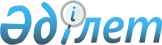 О признании утратившим силу постановления акимата Панфиловского районного акимата 22 июня 2015 года № 517 "Об утверждении Положения государственного учреждения "Аппарат акима Улкеншыганского сельского округа Панфиловского района"Постановление акимата Панфиловского района Алматинской области от 17 ноября 2015 года № 879      В соответствии со статьей 37 Закона Республики Казахстан от 23 января 2001 года "О местном государственном управлении и самоуправлении в Республике Казахстан" и статьей 8 Закона Республики Казахстан от 27 ноября 2000 года "Об административных процедурах", районный акимат ПОСТАНОВИЛ:

      1. Признать утратившим силу постановление Панфиловского районного акимата 22 июня 2015 года № 517 "Об утверждении Положения государственного учреждения "Аппарат акима Улкеншыганского сельского округа Панфиловского района" (зарегистрировано в Реестре государственной регистрации нормативных правовых актов от 16 июля 2015 года за № 3286, опубликовано в газете "Жаркент онири" от 14 августа 2015 года № 34).

      2. Контроль за исполнением настоящего постановления возложить заместителю акима района Курбанову Ш.Б.


					© 2012. РГП на ПХВ «Институт законодательства и правовой информации Республики Казахстан» Министерства юстиции Республики Казахстан
				
      Аким района

Б. Абдулдаев
